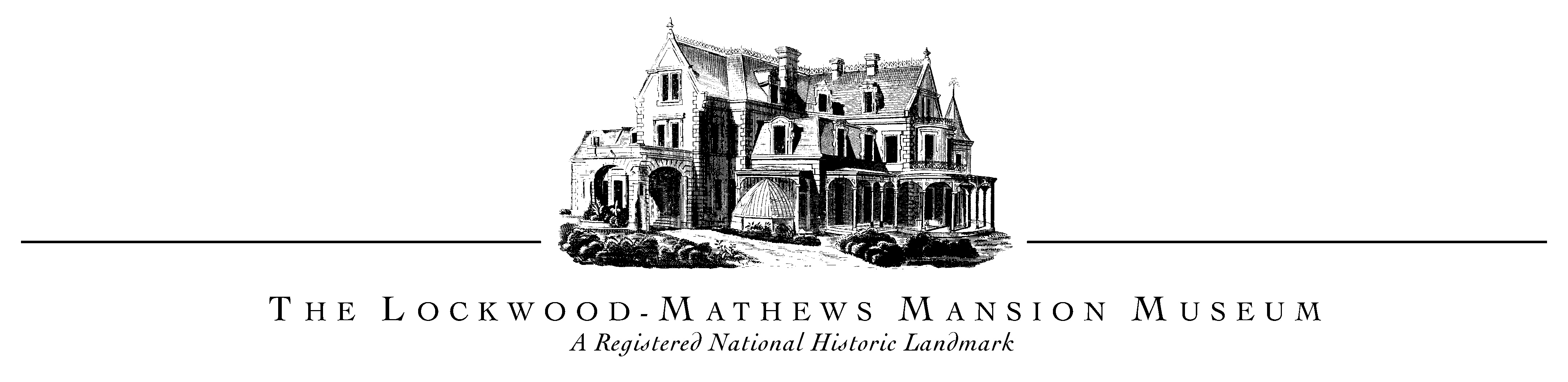 Scavenger Hunt at the Lockwood-Mathews Mansion MuseumIn collaboration with the Center for Contemporary Printmaking andStepping Stones Museum for ChildrenGuidelinesThe Scavenger Hunt will run on Sunday, June 3rd, 2018, from 2pm to 4pm. Visitors may begin at any time and complete the tour at their own pace, and will have a choice between competing as a team or competing individually. Participants will look for exterior clues at Stepping Stones Museum for Children, the Center for Contemporary Printmaking, and at Lockwood-Mathews Mansion Museum as well as inside of the Mansion, including most of the first floor Period Rooms. Popular local food truck Tacos El Azteca and Mister Softee ice cream truck will be on premise throughout the afternoon with food, ice cream and refreshments available for purchase. At the end of the Scavenger Hunt, there will be a Prize Drawing on the Mansion’s lawn.Tickets:  $5 per person, recommended for ages 6 and up.Click here to purchase tickets in advance.All tickets for the Scavenger Hunt include admission to the Lockwood-Mathews Mansion Museum.No discounts can be offered to LMMM members but your participation will serve as a donation to a great cause!Rules:Children must be accompanied by an adult or legal guardian at all times. The use of strollers will not be permitted inside the Mansion. LMMM is not responsible for strollers left unattended.Food and drink will not be permitted inside.We remind visitors to not touch the objects as they look for clues and explore the Mansion.Participants have until 4pm to complete the Scavenger Hunt and submit their clues for a chance to enter into the Prize Drawing.Prize Drawing:Finalists with 35 points or more will be entered into the Prize Drawing for a chance to win prizes. Winners must be present to receive prize.